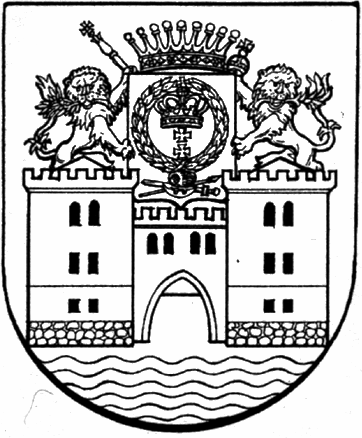 приказфинансового отдела муниципального образования «Юринский муниципальный район»№ 68 о/д							от 29 декабря 2018 г.В соответствии с Порядком предоствления иных межбюджетных трансфертов бюджетам поселений, входящих в состав  муниципального образования «Юринский муниципальный район», из бюджета муниципального образования «Юринский муниципальный район», утвержденного решением Собрания депутатов муниципального образования « Юринский муниципальный район» от 19  декабря 2018 г. № 291 приказываю:1. Утвердить прилагаемые:1.1. Форму Соглашения о предоставлении иных межбюджетных трансфертов бюджетам поселений, входящих в состав муниципального образования «Юринский муниципальный район», из бюджета муниципального образования «Юринский муниципальный район»;1.2. Форму заявки на предоставление иных межбюджетных трансфертов бюджетам поселений, входящих в состав муниципального образования «Юринский муниципальный район», из бюджета муниципального образования «Юринский муниципальный район».2. Заявки на предоставление иных межбюджетных трансфертов предоставляются в Финансовый отдел муниципального образования «Юринский муниципальный район» администрациями поселений, входящих в состав муниципального образования «Юринский муниципальный район», ежемесячно до 10 числа месяца, следующему за отчетным.3. Настоящий приказ вступает в силу с даты подписания.4. Контроль за исполнением настоящего приказа возложить 
на заместителя руководителя Финансового отдела, руководителя отдела 
Торееву Ю.А.Руководитель Финансового отделаМО «Юринский муниципальный район»			Красильникова Л.В.РОССИЙ ФЕДЕРАЦИЙМАРИЙ ЭЛ РЕСПУБЛИКА«ЮРИНО МУНИЦИПАЛЬНЫЙ РАЙОН» МУНИЦИПАЛЬНЫЙОБРАЗОВАНИЙЫНФИНАНС ПОЛКАЖЕ425370, пгт. Юрино,ул. Красная Площадь, 1тел: (8-83644) – 3-26-63факс: (8-83644) – 3-26-63РОССИЙСКАЯ  ФЕДЕРАЦИЯРЕСПУБЛИКА МАРИЙ ЭЛФИНАНСОВЫЙ ОТДЕЛМУНИЦИПАЛЬНОГООБРАЗОВАНИЯ «ЮРИНСКИЙМУНИЦИПАЛЬНЫЙ РАЙОН»425370, пгт.Юрино,ул.Красная Площадь, 1тел: (8-83644) – 3-26-63факс: (8-83644) – 3-26-63Об утверждении формы Соглашения и формы заявкина предоставление иных межбюджетных трансфертов бюджетам поселений, входящих в состав муниципального образования «Юринский муниципальный район», из бюджета муниципального образования «Юринский муниципальный район»